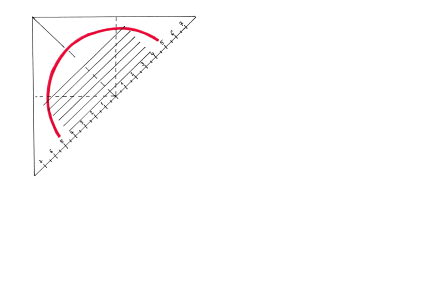 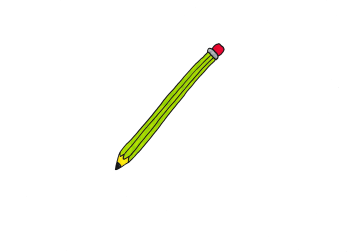 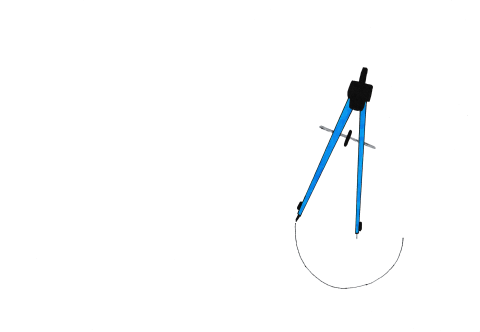 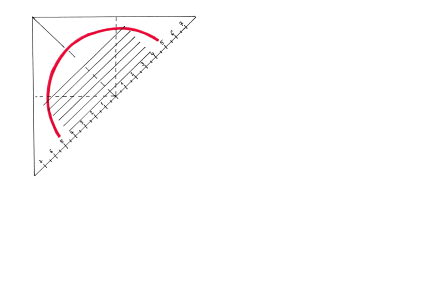 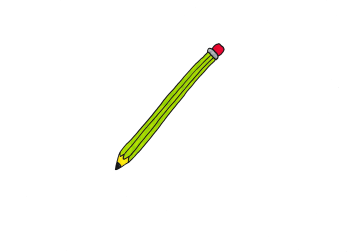 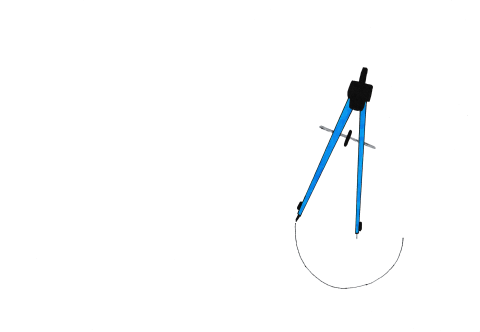 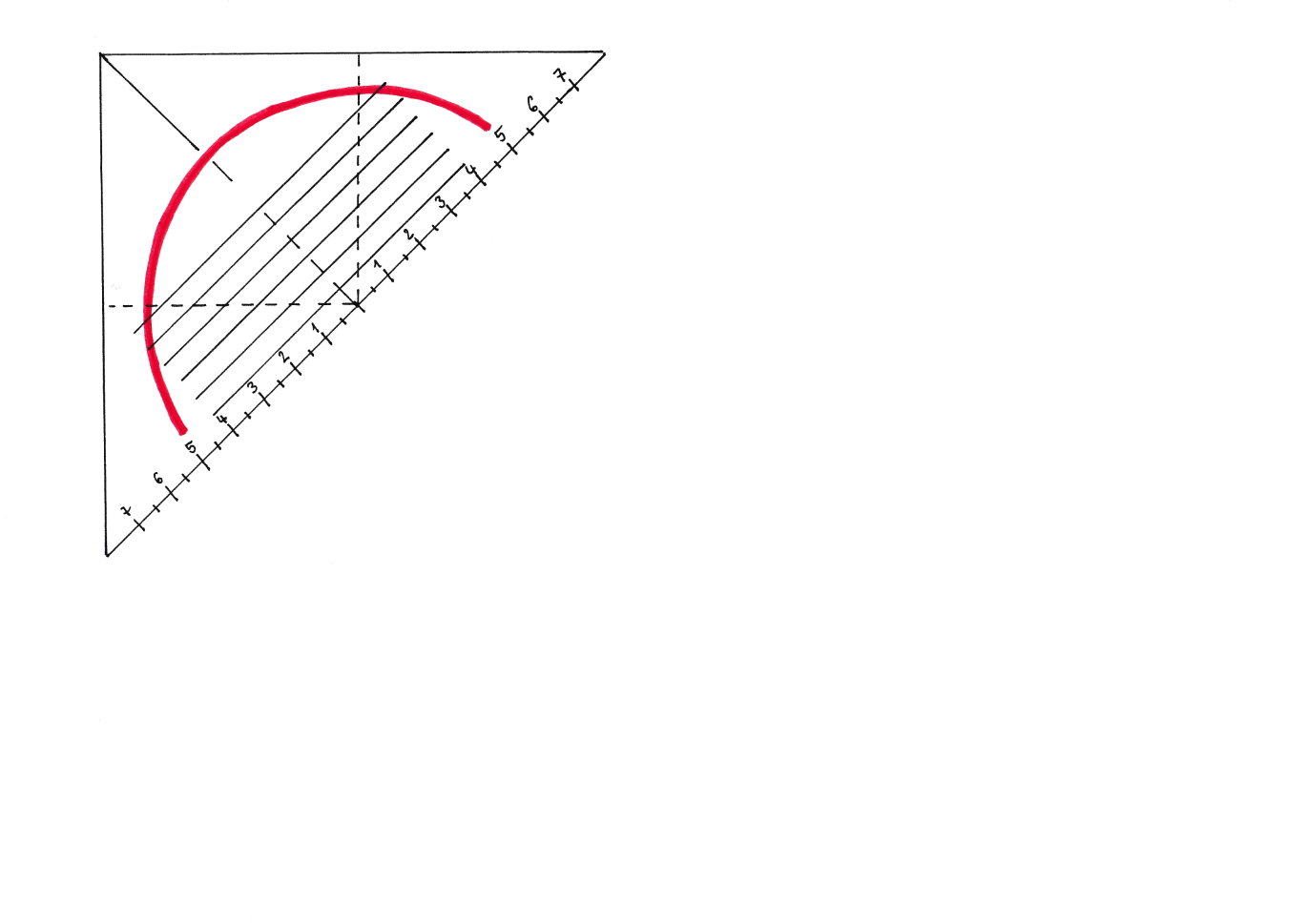 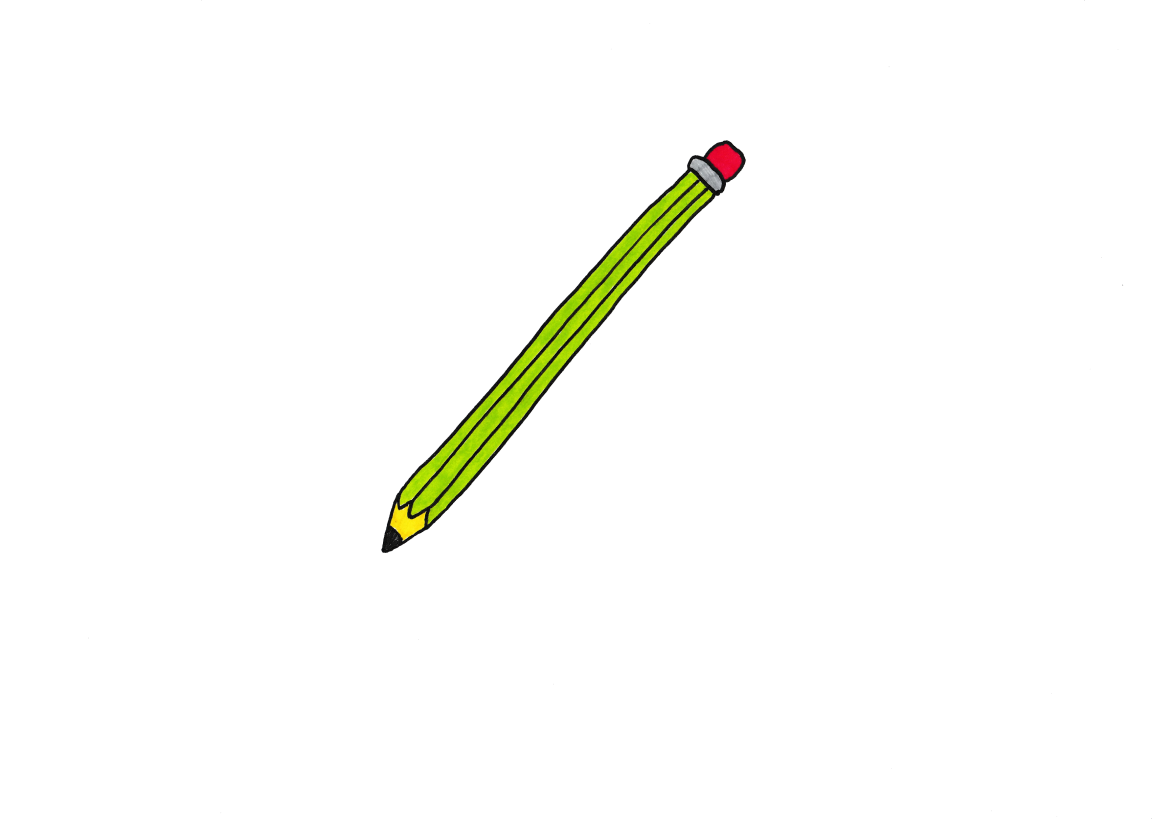 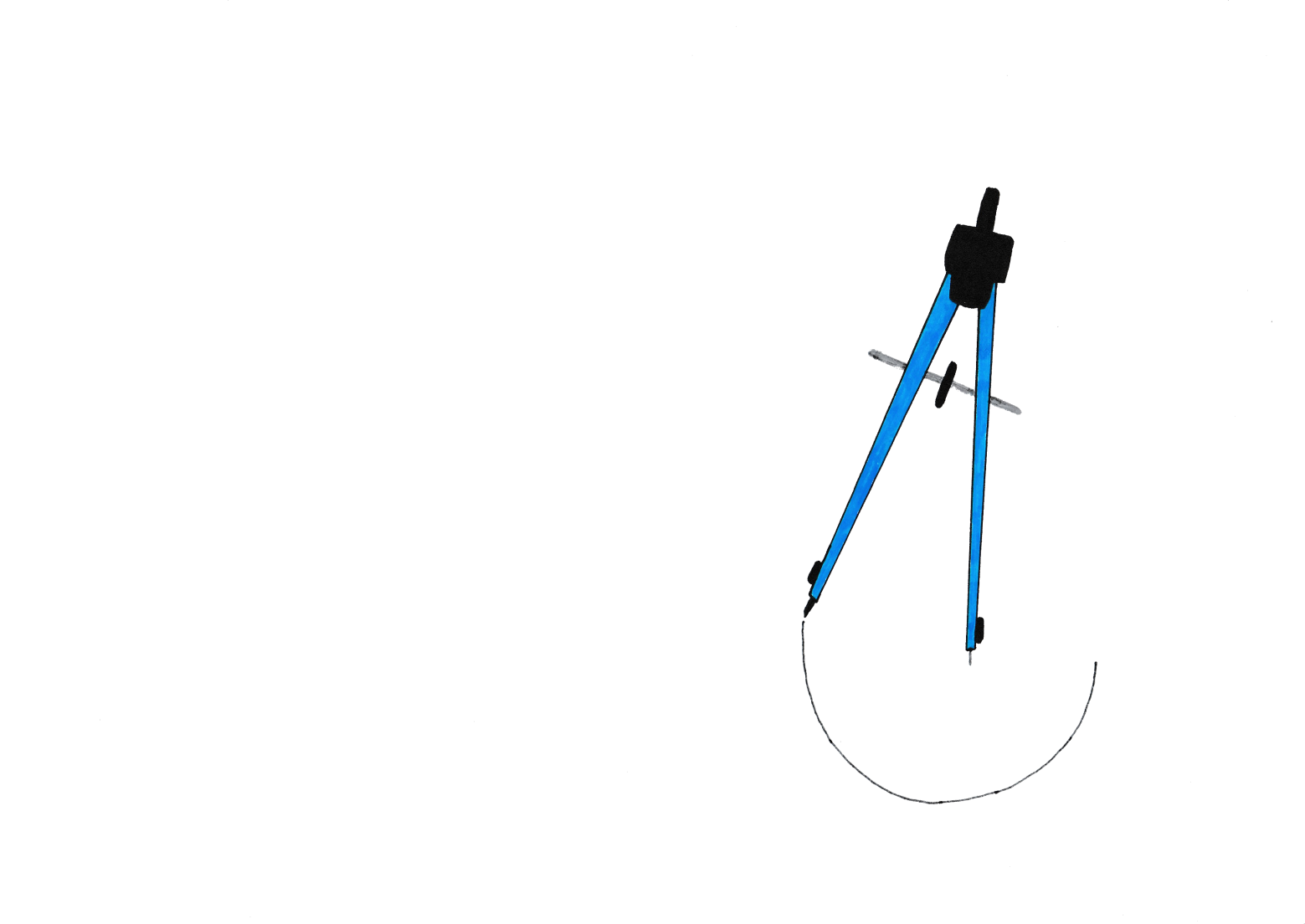 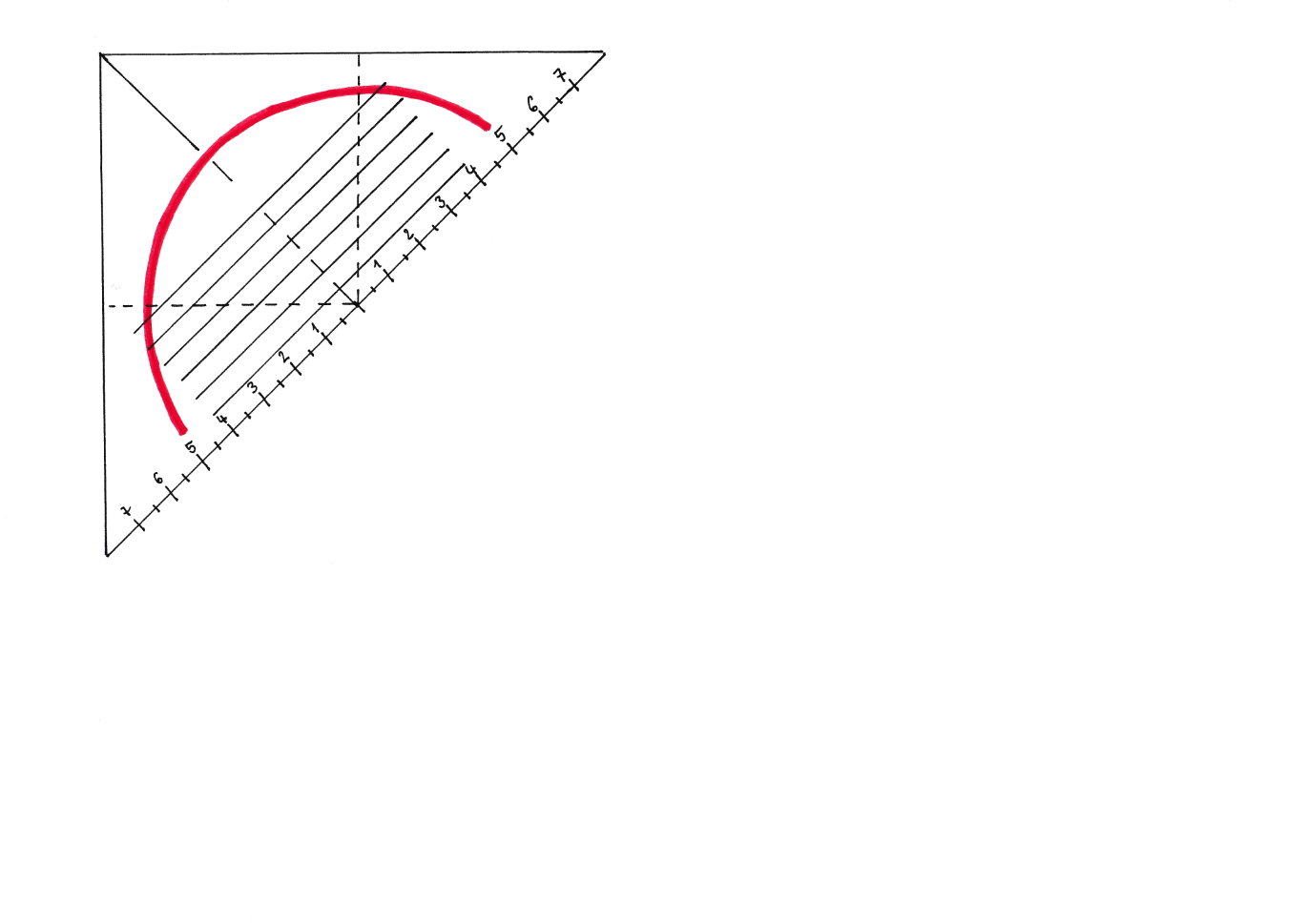 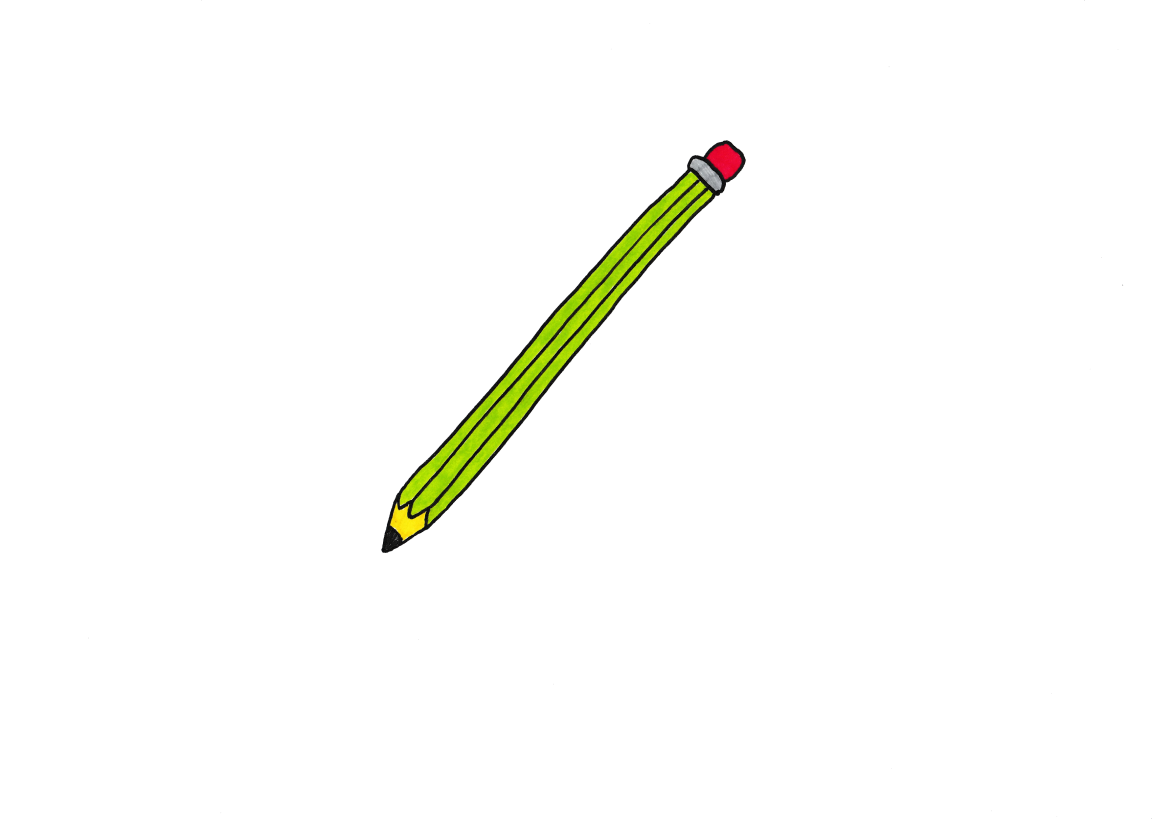 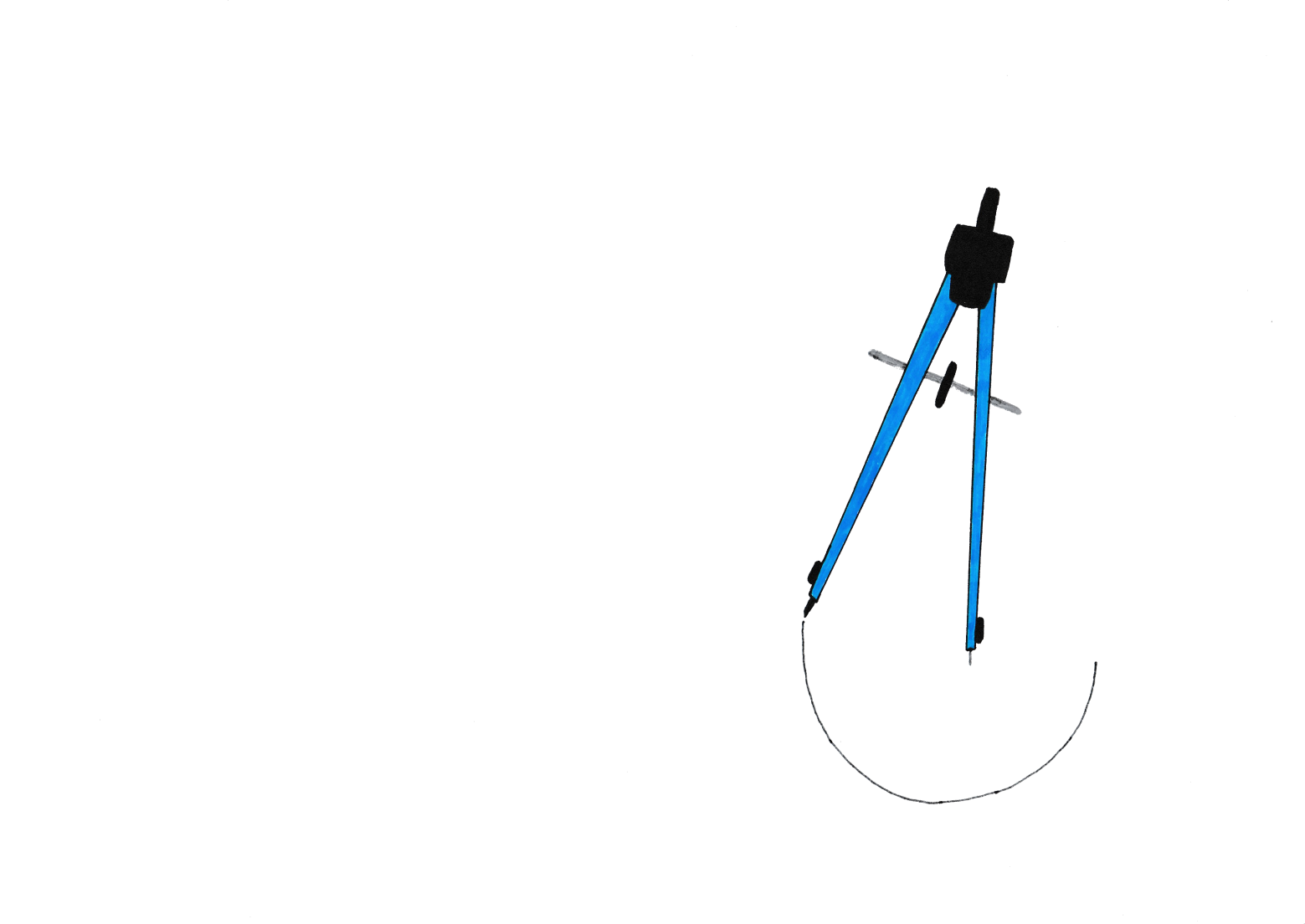 Zeichne einen Kreis mit 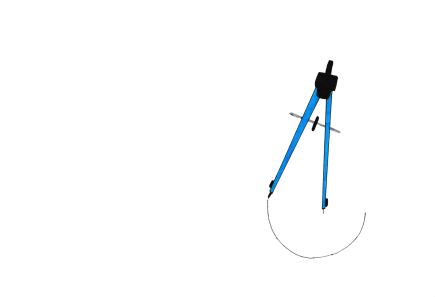 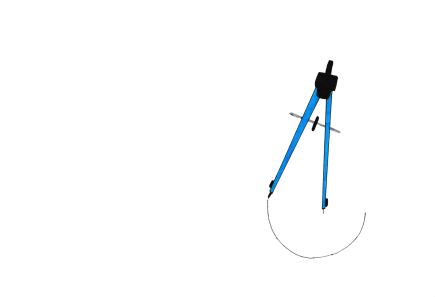 Radius 2 cm.Radius 3,5 cm.Radius 1,7 cm. a.) Zeichne einen Kreis mit einem Durchmesser von 5 cm um den Mittelpunkt M.b.) Zeichne nun einen weiteren Kreis mit dem gleichen Radius. Der Mittelpunkt soll auf dem ersten Kreis liegen. X c.) Was fällt dir auf?Zeichne drei Kreise mit jeweils einem Radius von 2 cm. Zeichne die Kreise so, dass sich alle Kreise miteinander schneiden.Zeichne eine Gerade durch die jeweiligen beiden Schnittpunkte. Was fällt dir auf?Zeichne um einen Mittelpunkt einen Kreis mit dem Radius 1,5 cm. Zeichne um den gleichen Mittelpunkt vier weitere Kreise mit einem Radius, der immer 5 mm größer wird.             X 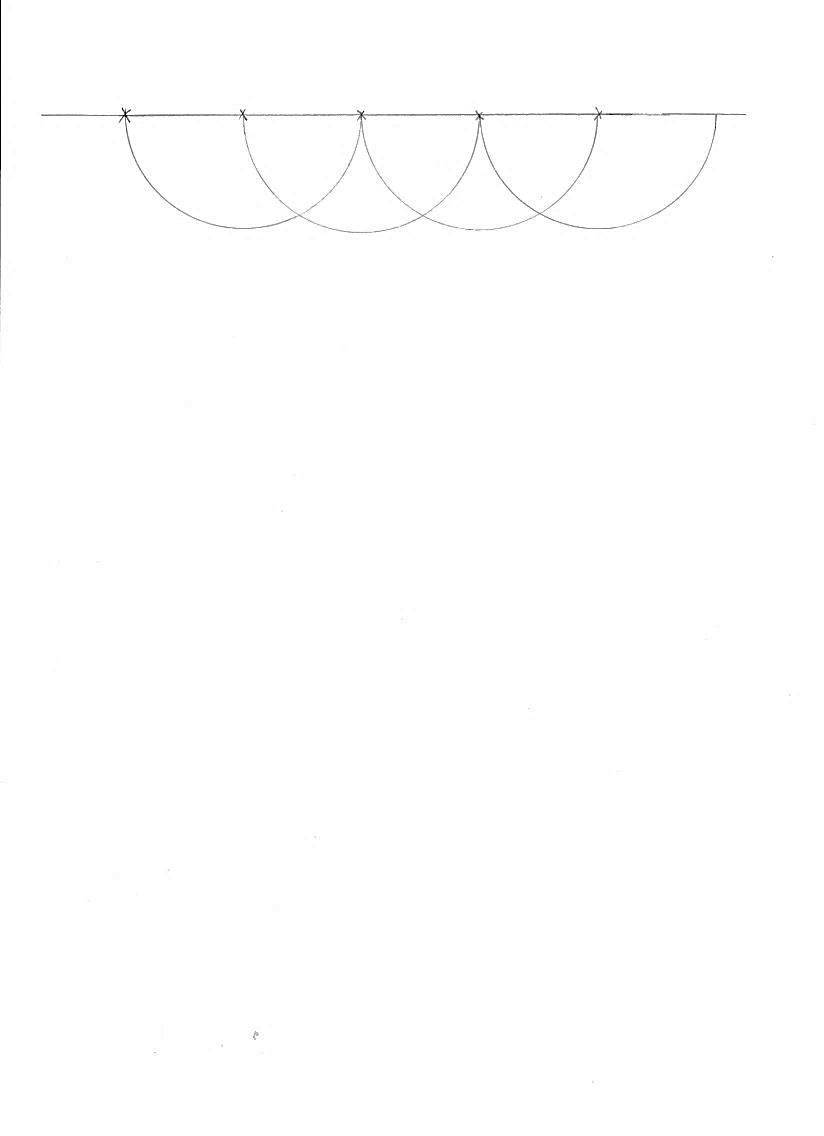 Zeichne folgendes Muster vergrößert nach: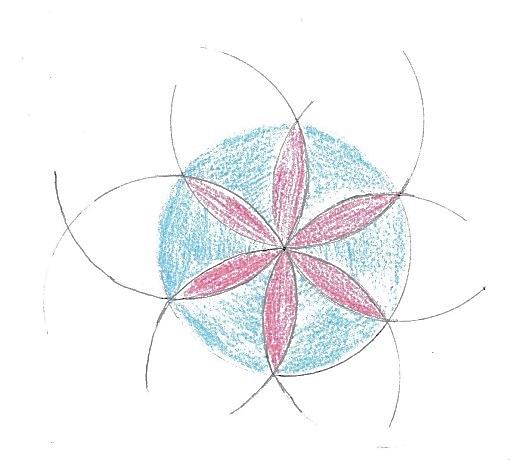 Zeichne folgendes Muster vergrößert nach! Alle Kreise haben den gleichen Radius r = 2,5 cm. 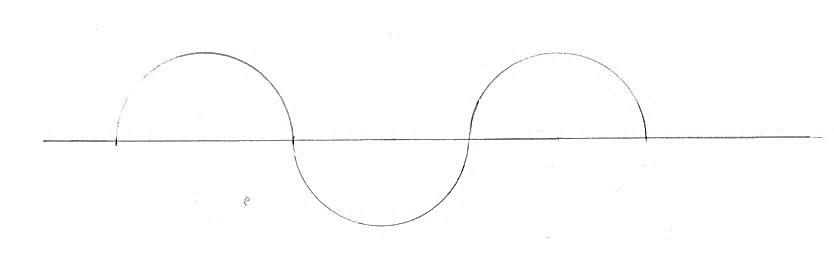 Zeichen folgendes Muster vergrößert nach: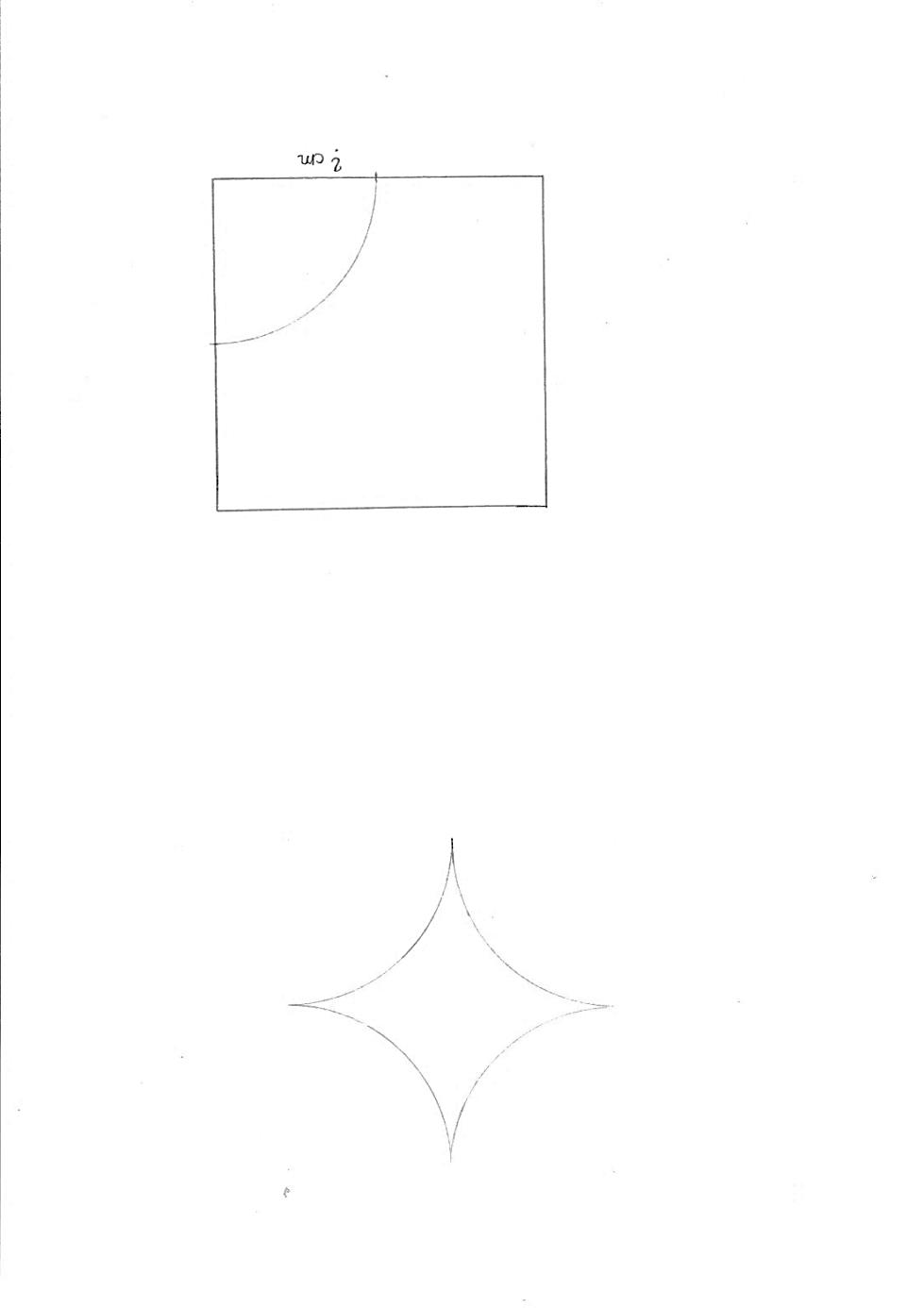 Zeichne die Figur vergrößert zu Ende in das Käschen.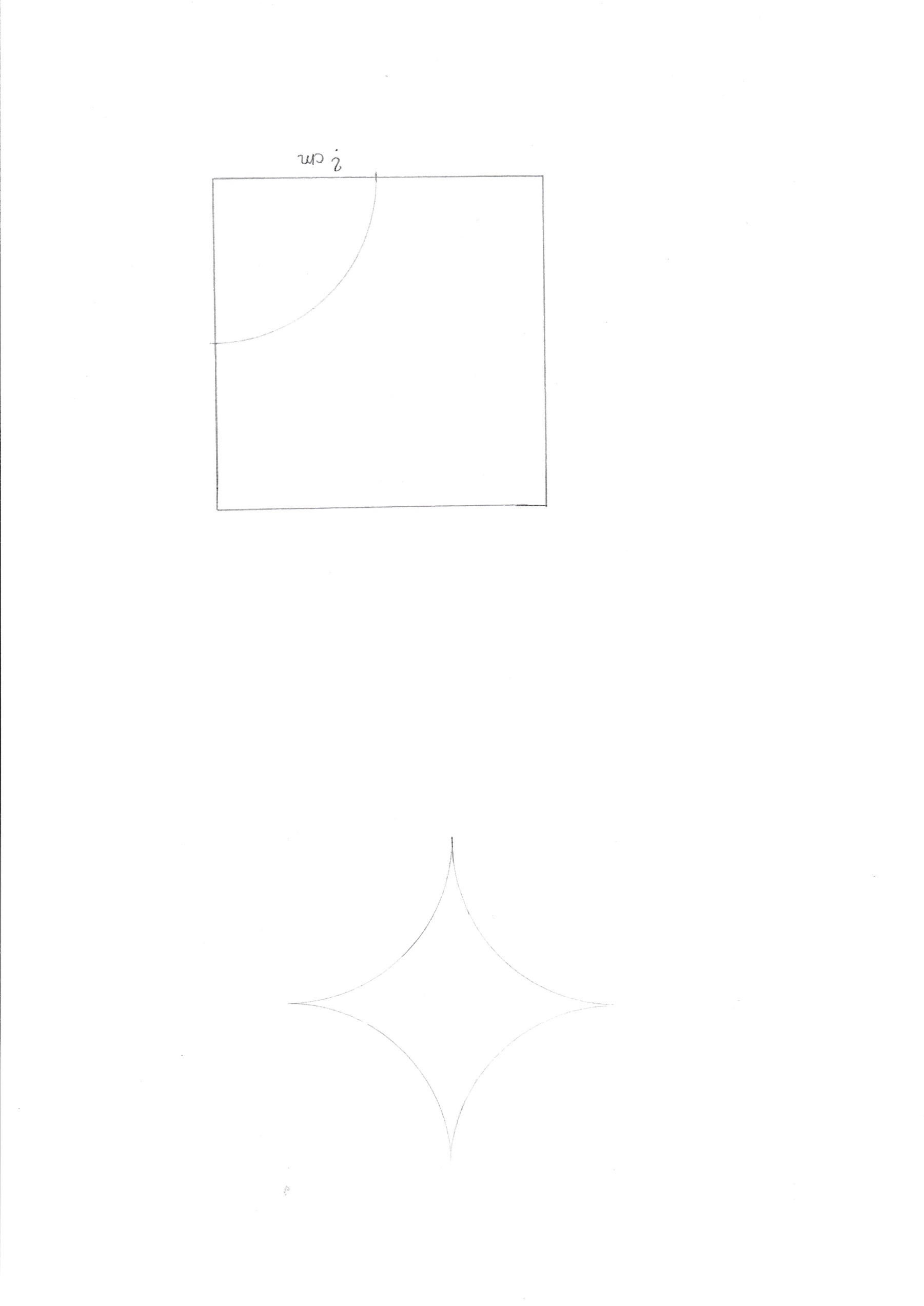 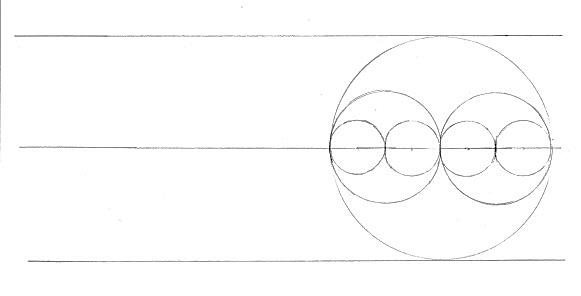 Zeichne das Muster vergrößert nach und führe es weiter.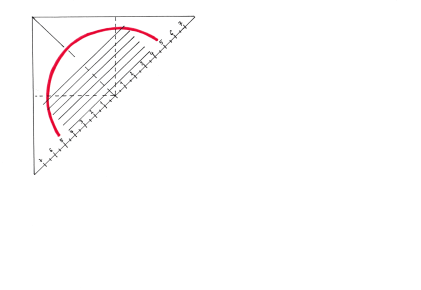 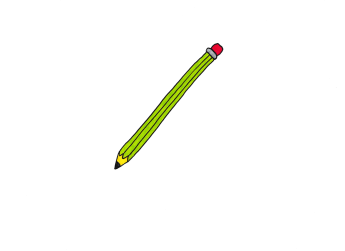 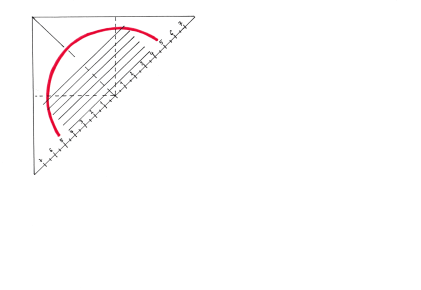 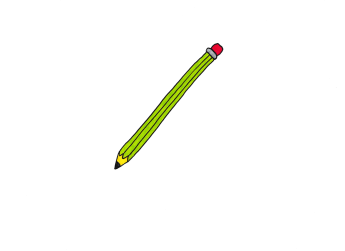 Zeichne mit dem Geodreieck drei Geraden a, b und c, die parallel zueinander sind. Beschrifte sie!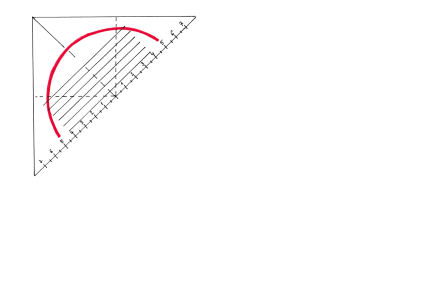 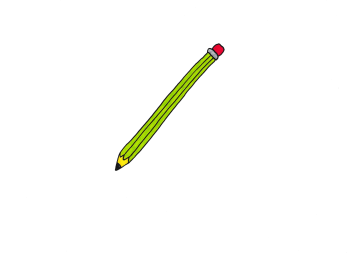 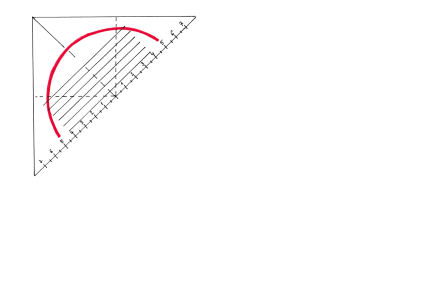 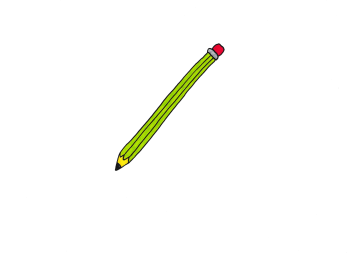 Zeichne zwei Geraden a und b, die überall den Abstand 2 cm voneinander haben. Beschrifte die Geraden.Zeichne drei Strecken a = 3 cm, b = 4,4 cm und c = 5,3 cm, die den gleichen Schnittpunkt S haben. Beschrifte die Strecken.  Zeichne eine Strecke a = 3,2 cm.Zeichne eine weitere Strecke b = 4,8 cm, die zu a senkrecht verläuft.Zeichne ein Quadrat mit der Seitenlänge a = 4,3 cm.Zeichne zu der vorgegebenen Geraden a eine Strecke b, die zu a senkrecht ist. Die Strecke b soll 4 cm lang sein. Zeichne anschließend eine Strecke c, die zu b senkrecht und 7 cm lang ist.aWas fällt dir auf?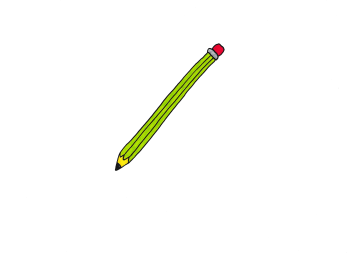 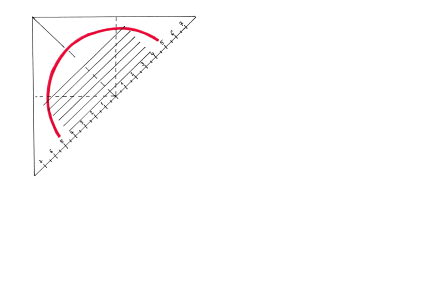 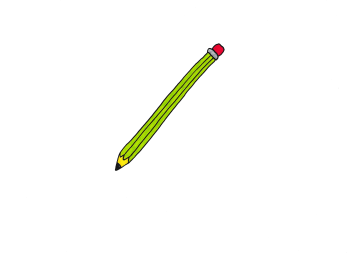 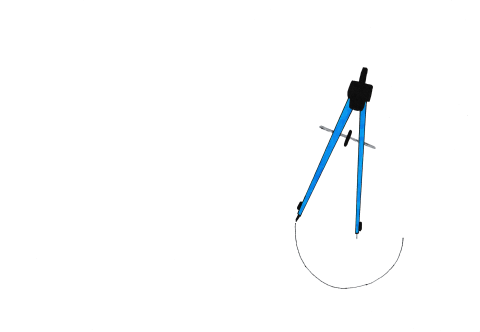 Zeichne die Figur nach. Male sie anschließend mit Buntstiften so an, dass auch die Farben symmetrisch angeordnet sind.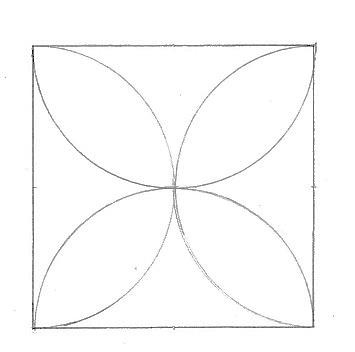 Konstruiere ein Dreieck mit einem rechten Winkel. Versuche, ein Dreieck mit zwei rechten Winkeln zu zeichnen. Kann das gelingen? Begründe mithilfe des Wortspeichers. Hier siehst du ein Quadrat mit der Kantenlänge 8 cm.Schreibe an jeden Zentimeter die Zahlen wie im verkleinerten Beispiel.                                                                                       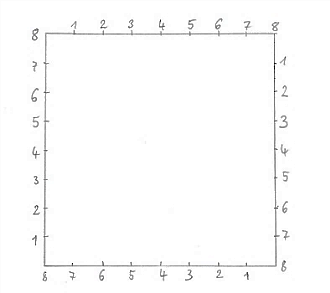 Verbinde immer gleiche Zahlen mit einem Geodreieck.Welche Kantenlänge hat das „6er-Quadrat“? _______________Sind alle Quadrate gleich groß? Begründe.Wenn du zwei Geraden zeichnest, haben sie höchstens ____ Schnittpunkte.Wenn du drei Geraden zeichnest, haben sie höchstens ____ Schnittpunkte.Wenn du vier Geraden zeichnest, haben sie höchstens ____ Schnittpunkte.Zeichne die Möglichkeiten auf der Rückseite auf.Zeichne ein Rechteck mit der Kantenlänge a = 4,7 cm und b = 6,3 cm. Beschrifte die Seiten des Rechtecks.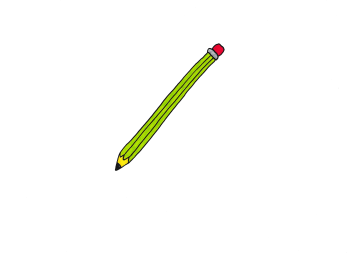 Zeichne diese Figur mit dem Geodreieck nach. Jede Kantenlänge soll 2,7 cm betragen.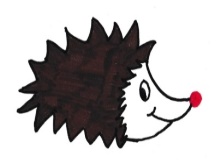 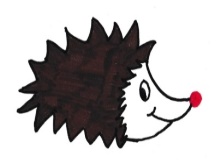 Du hast ______ von 108 Punkten erreicht. Note: __________Unterschrift Lehrkraft: _____________________________________Unterschrift Eltern: ________________________________________Aufgabe 1:2 Punkte pro Kreis (6 Punkte)Aufgabe 2:2 Punkte pro Kreis (4 Punkte)2 Punkte für die Erkenntnis, dass der zweite Kreis durch M verläuftAufgabe 3:6 Punkte für die Kreiskonstruktion3 Punkte für die Konstruktion der Geraden2 Punkte für die Erkenntnis, dass die drei Geraden sich in einem Punkt schneidenAufgabe 4:1 Punkt pro Kreis (5 Punkte)Aufgabe 5:1 Punkt pro gezeichneten Halbkreis (4 Punkte)Aufgabe 6 bis 8:je 6 Punkte je nach AusführungAufgabe 9:8 Punkte je nach Ausführung Aufgabe 10:je 2 Punkte für die 2. und 3. Gerade und deren Parallelität (4 Punkte)Aufgabe 11:2 PunkteAufgabe 12:je 1 Punkt pro Strecke (3 Punkte)1 Punkt für den gleichen SchnittpunktAufgabe 13 je 1 Punkt pro Strecke (2 Punkte)2 Punkte für senkrechtAufgabe 14 4 PunkteAufgabe 15 3 Punkte für die Konstruktion2 Punkte für die Erkenntnis der Parallelität von a und cAufgabe 16 6 Punkte je nach AusführungAufgabe 17 a3 PunkteAufgabe 17 b 2 Punkte: zwei rechte Winkel führen zu einer Parallelität, daher kein SchnittpunktAufgabe 18 1 Punkt für die Einteilung und Beschriftung4 Punkte für das Einzeichnen der Quadrate1 Punkt für das Angeben der Kantenlänge2 Punkte für die BegründungAufgabe 19 a: 1 Punktb und c jeweils 2 Punkte (4 Punkte)Aufgabe 20 4 PunkteZusatzaufgabe (diese Punkte zählen nicht zur Rohpunktzahl):6 Punkte